MAYTEN MANOR APARTMENTSMayten Manor, located at 24000 Second St in Hayward (do not disturb tenants), has 30 one-bedroom, one-bath Project-Based units for elderly or disabled families in a 45-unit development.  Property amenities include:Wall to wall carpet, drapes and modern appliancesOn-site parkingPatio with sliding glass doorsShort walking distance to shopping, schools and transitWater and garbage paid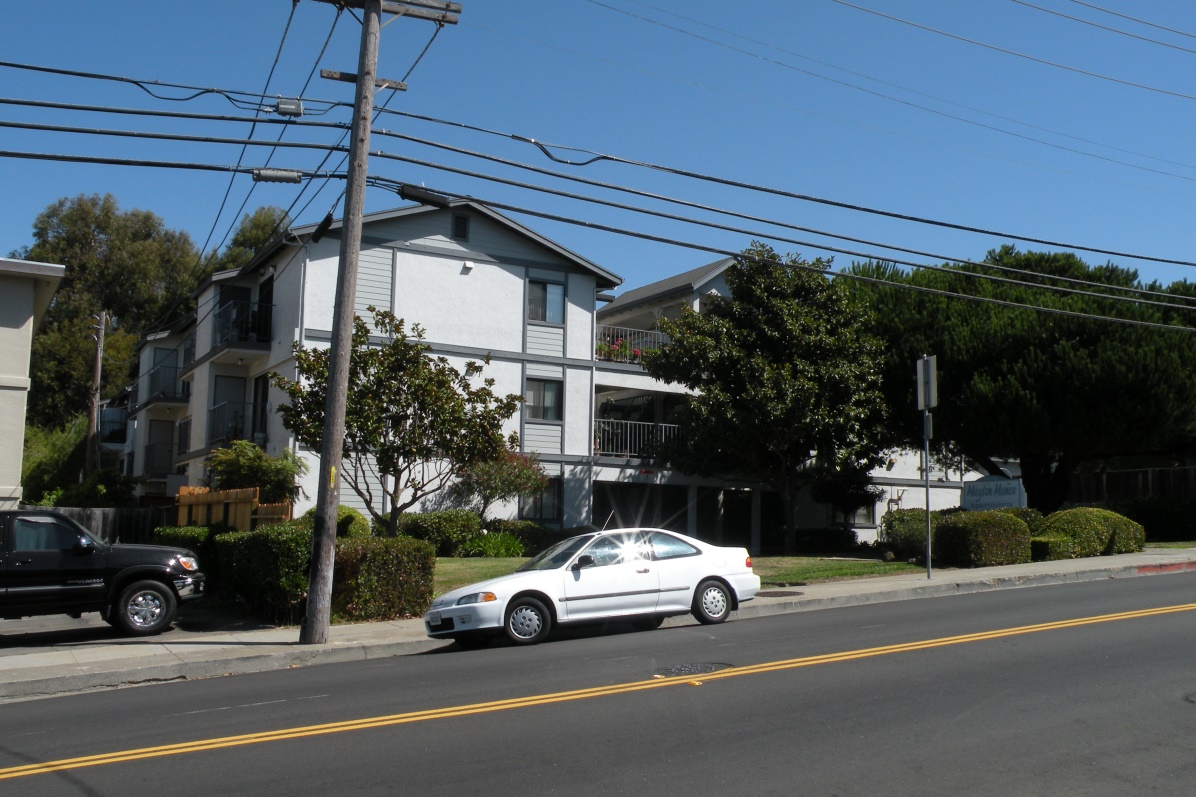 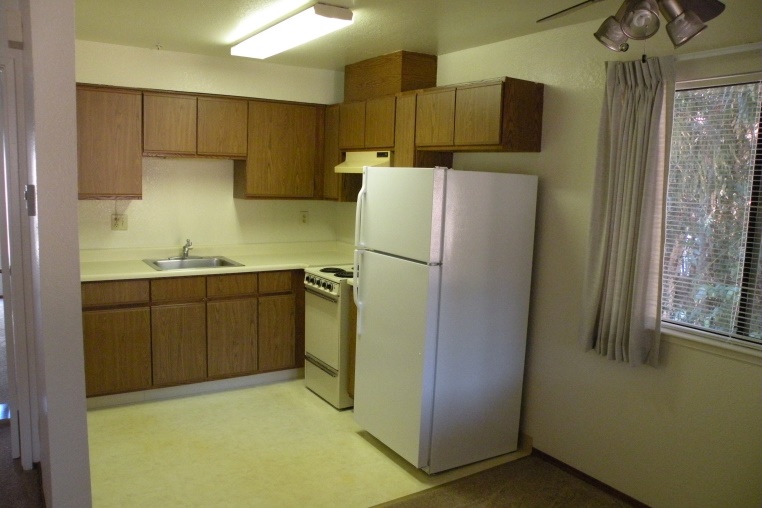 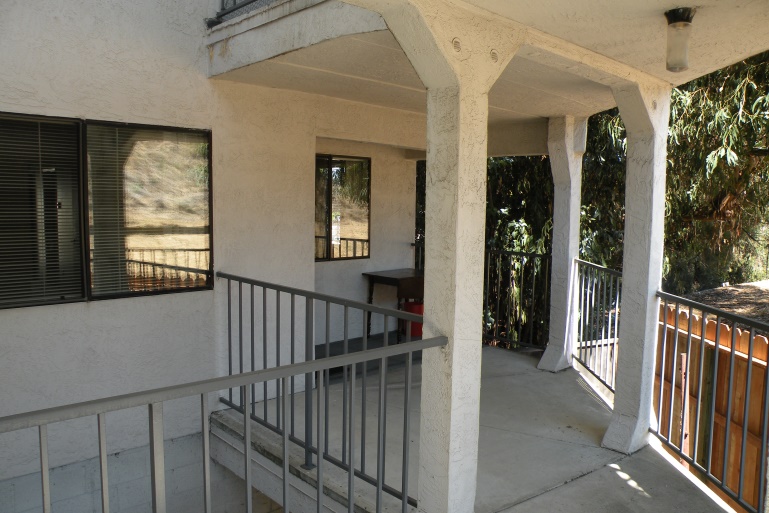 